He's ItalianoChoreograaf	:	Wil Bos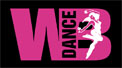 Soort Dans	:	2 wall line danceNiveau		:	ImproverTellen 		:	64Info		:	132 Bpm  -  Intro 16 tellenMuziek		:	"Mama Mia (He's Italiano)" by Elena Gheorghe ft. GlanceFwd, ½ Turn R,  Back, Back, Point, Rolling Vine L, Scuff1-4	RV stap voor, LV ½ rechtsom en stap achter, RV stap achter, LV tik opzij5-8	LV ¼ linksom en stap voor, RV ½ linksom en stap achter, LV ¼ linksom en stap opzij, RV scuffJazz Box Cross, Dip, Point, Dip, Point1-4	RV kruis over, LV stap achter, RV stap opzij, LV kruis over5-6	RV stap opzij en zak door R heup, LV tik opzij7-8	LV stap opzij en zak door L heup, RV tik opzijKick Ball Cross x2, Chassé ¼ R, Step Pivot ½ R1&2	RV kick voor, RV stap op bal voet naast, LV kruis over3&4	RV kick voor, RV stap op bal voet naast, LV kruis over1-4: draai lichaam iets rechts5&6	RV stap opzij, LV sluit, RV ¼ rechtsom en stap voor7-8	LV stap voor, L+R ½ draai rechtsomCross, Hold, Side, Behind, Hold, Beside, Shuffle Fwd, Step, Pivot ½ L1-2&3-4	LV kruis over, rust, RV stap opzij, LV kruis achter, rust&5&6	RV stap naast, LV stap voor, RV sluit aan, LV stap voor7-8	RV stap voor, R+L ½ draai linksomRock Recover, Beside, Heel Dig, Hold, Step, Pivot ¼ L, Cross, Back, Heel Dig1-2	RV rock voor, LV gewicht terug&3-4	RV stap naast, LV tik hak voor, rust&5-6	LV stap naast, RV stap voor, R+L ¼ draai linksom7&8	RV kruis over, LV kleine stap links achter, RV tik hak schuin rechts voorRock Recover, Beside, Heel Dig, Hold, Beside, Rock Recover, Coaster Cross&1-2	RV stap naast, LV rock voor, RV gewicht terug&3-4	LV stap naast, RV tik hak voor, rust&5-6	RV stap naast, LV rock voor, RV gewicht terug7&8	LV stap achter, RV sluit, LV kruis overSide, Hold, Together, Side, Touch, Chassé L, Rock Recover1-2&3-4	RV stap opzij, rust, LV stap naast, RV stap opzij, LV tik naast5&6	LV stap opzij, RV sluit, LV stap opzij7-8	RV rock achter, LV gewicht terugCross Point x2, Jazz Box1-4	RV kruis voor, LV tik opzij, LV kruis voor, RV tik opzij5-8	RV kruis over, LV stap achter, RV stap opzij, LV stap voorBegin opnieuwRestart:Dans de 5e muur t/m tel 48 (tel 8 van het 6e blok) en begin opnieuw